TogoTogoTogoTogoApril 2028April 2028April 2028April 2028SundayMondayTuesdayWednesdayThursdayFridaySaturday12345678910111213141516171819202122Easter Monday23242526272829Independence Day30NOTES: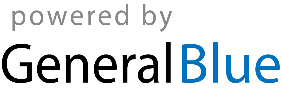 